Laudo TécnicoConforme solicitação do Ministério Publico .A Prefeitura de Xanxerê, não possui a responsabilidade  técnica de desenvolvimento do seu sítio eletrônico sendo este desenvolvido pela FECAM  conforme moldes pré desenvolvidos para todos os municípios do estado. A Prefeitura de Xanxerê através de um responsável mantém as informações do sítio através de publicações estas só permitem anexar arquivos em anexos  não permitindo o desenvolvimento de busca por assunto.  As publicações da Secretaria de Meio Ambiente se dá a partir do endereço: http://www.xanxere.sc.gov.br/conteudo/?mode=pa&item=14509&fa=7&cd=37924, onde consta arquivos em formato .pdf , identificadas por nome e número.  O acesso e este endereço é possível através do seguinte caminho:  1° Acesso ao sítio da Prefeitura de Xanxeré: www.xanxere.sc.gov.br opção de menu Governo conforme  figura 01 .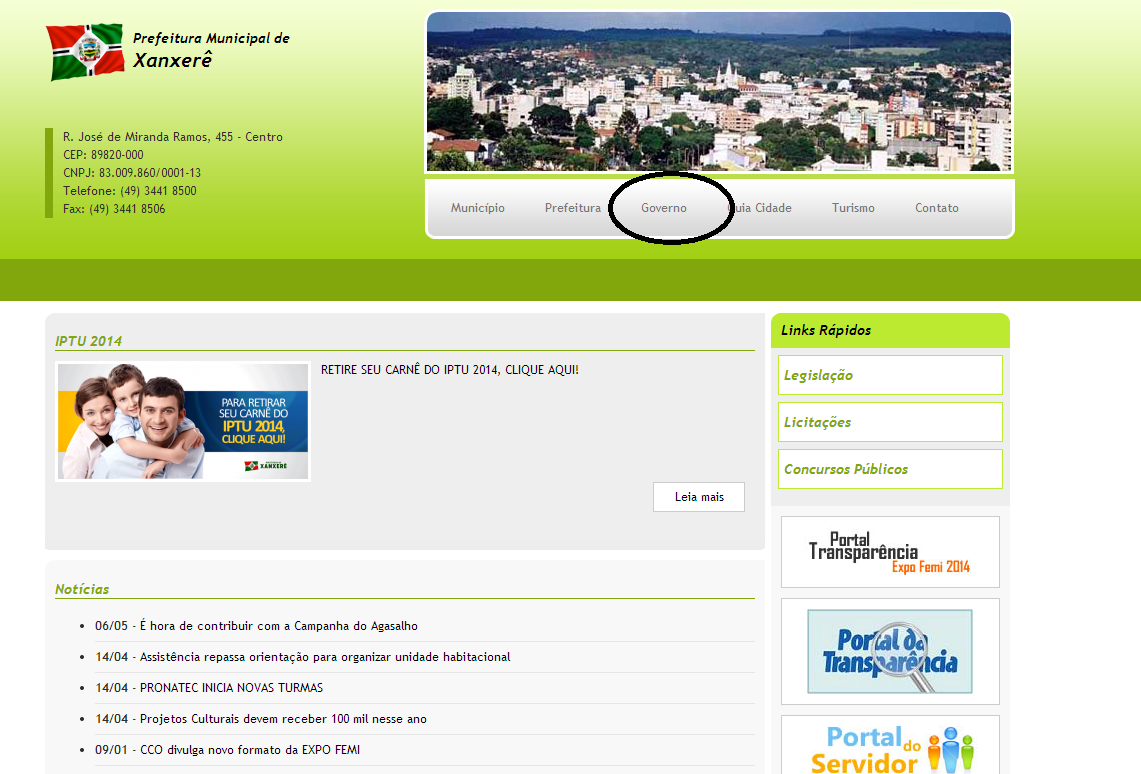 Figura 012°  Acesso a opção de submenu Secretarias e opção de  submenu Sec. De Politicas Ambientais conforme figura 02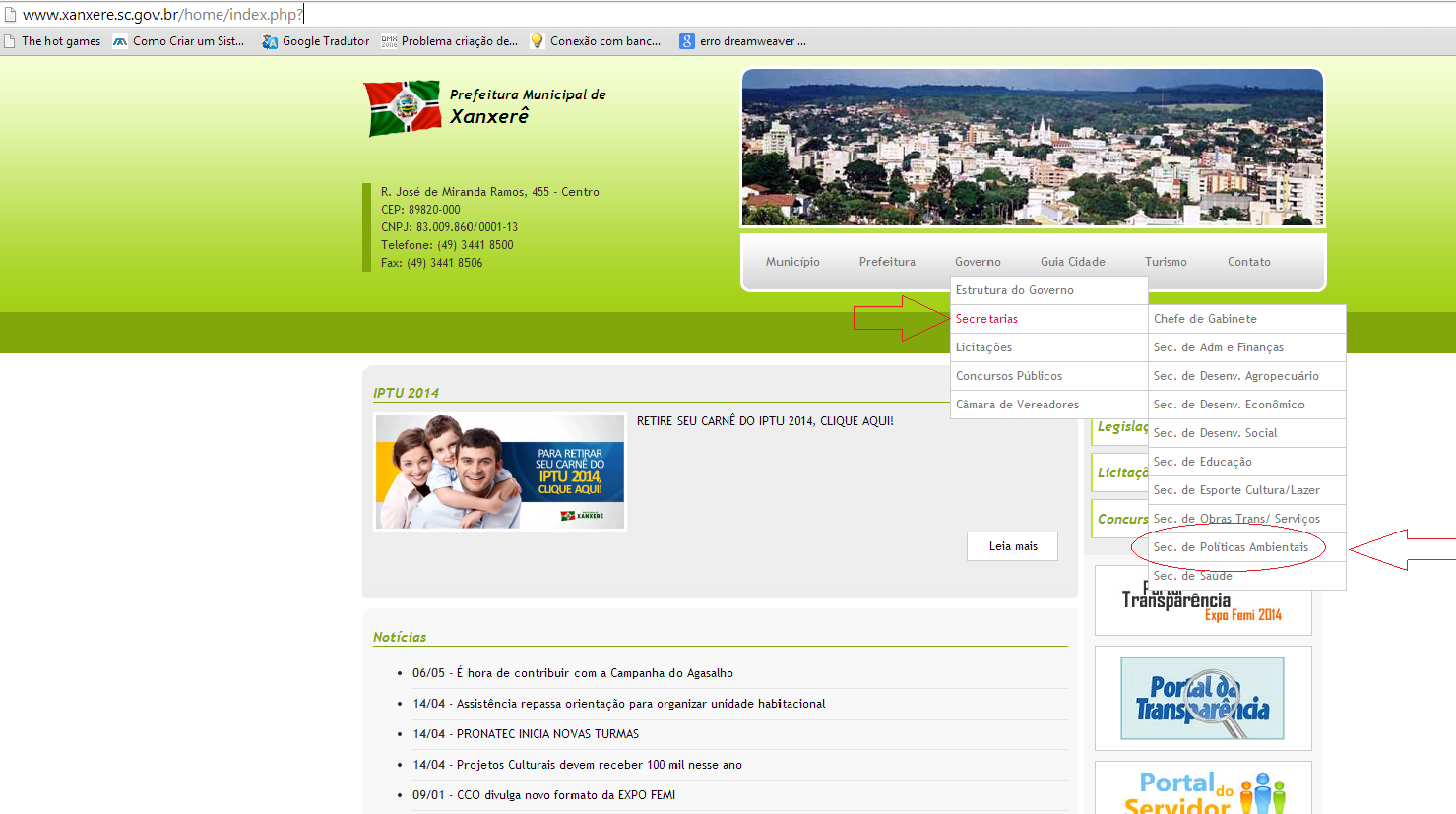 Figura 023° Ao acessar a pagina da Secretaria de Políticas Ambientais é possível ter acesso as publicações de licenças conforme mostra figura 03 .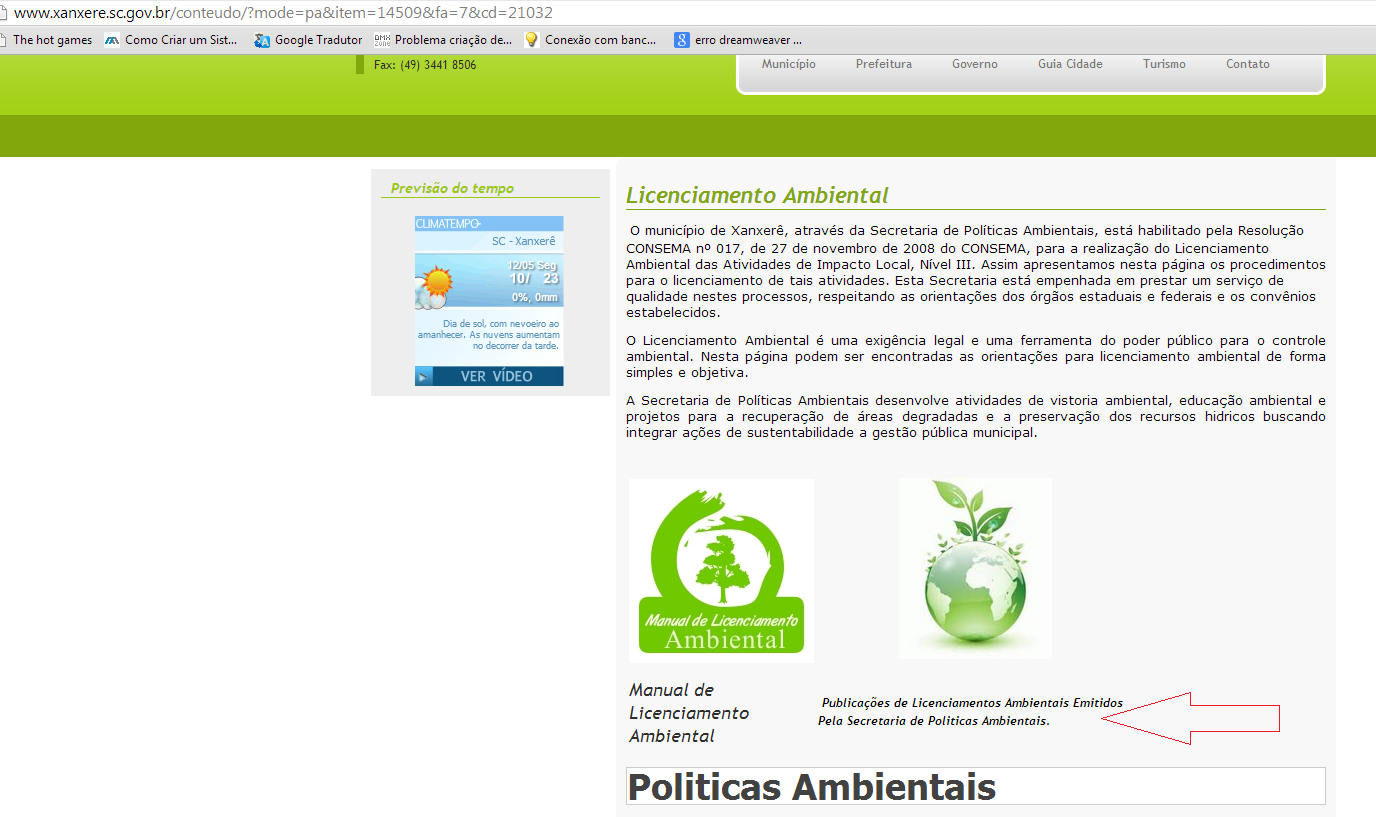 Figura 034° Apos o direcionamento usuário poderá ter acesso as publicações das licenças ambientais em arquivos em formato pdf conforme mostra a figura 04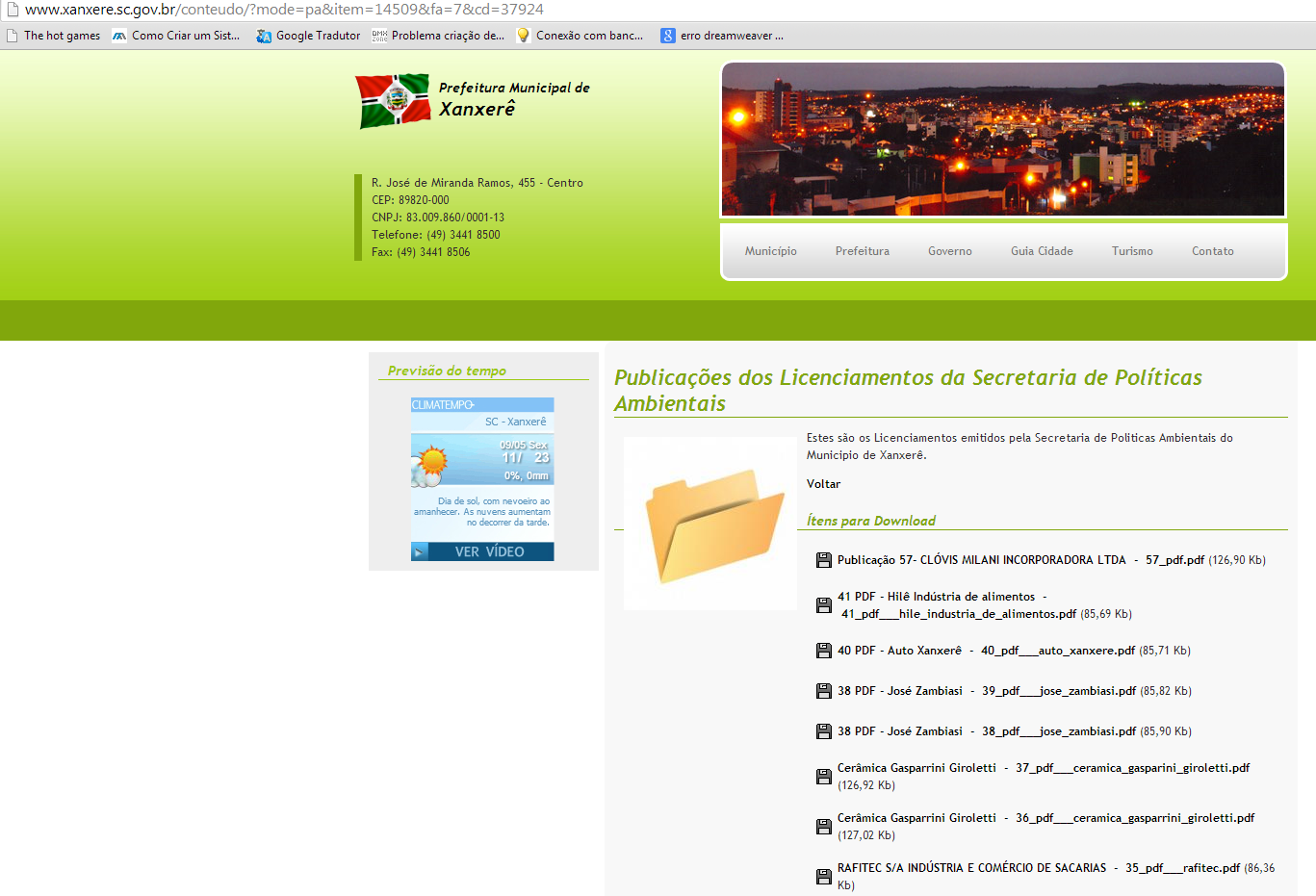 Figura 04.
     Simone de RamosTécnica de Informática